 Производство перчаток х/б с ПВХ напылением с 2003 года.Тел. 8-991-361-01-91e-mail: evrotex34@mail.ru  Сайт: www.vtf34.ruБесплатная доставка по г.Волжскому и ВолгоградуПрайс-лист от 05.04.2024г.Имеется возможность нанесения логотипа по макету заказчика (заказ от 5000 пар).Прочие товарыНаименованиеВид перчатокЦена за 1 пару (с НДС), руб.Кол-во в мешкеФото перчатокПерчатки х/б с ПВХ 7,5кл. вязки Перчатки х/б с ПВХ 7,5кл. вязки ПВХ 3 нит.Точкачерные/серые 8,30белые 8,80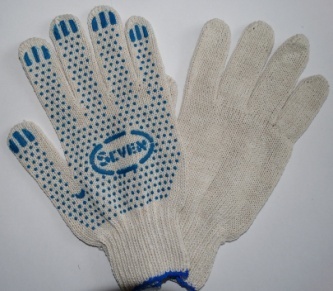 ПВХ 4 нит. Точкачерные/серые 9,90белые 10,20250ПВХ 5 нит. Точкачерные /серые 11,00белые 12,00250ПВХ 6 нит. Точкачерные/серые 11,50белые 12,40200ПВХ 7 нит.Точка белые 16,80150ПВХ 7 нит. ЛЮКСТочкачерные 17,80серые 17,80150Нанесение ПВХ Протектор: + 50 копеекНанесение ПВХ Протектор: + 50 копеекНанесение ПВХ Протектор: + 50 копеекНанесение ПВХ Протектор: + 50 копеекНанесение ПВХ Протектор: + 50 копеекПерчатки х/б с ПВХ 10кл. вязки Перчатки х/б с ПВХ 10кл. вязки ПВХ 4 нит.Точкачерные/серые 9,30белая 9,80250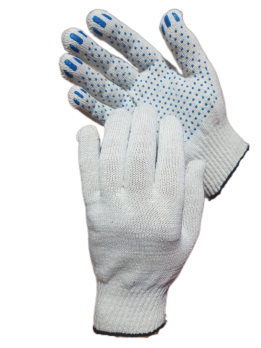 ПВХ 5 нит. Точкачерные/серые 10,20белые 11,20250ПВХ 6 нит.Точкачерные/серые 11,50белые 12,10200ПВХ 7 нит.Точкачерные/серые 13,80белые 14,30250Перчатки х/б 7,5кл. вязкиПерчатки х/б 7,5кл. вязки200, 250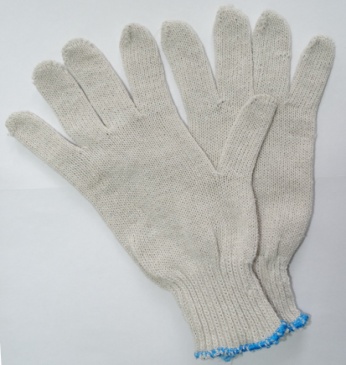 х/б  4 нит. (белые, черные, серые)х/б  4 нит. (белые, черные, серые)10,10200, 250х/б  5 нит. (белые, черные, серые)х/б  5 нит. (белые, черные, серые)11,70200, 250х/б  6 нит. (белые, черные, серые)х/б  6 нит. (белые, черные, серые)12,10200, 250х/б  7 нит.  (белые, черные, серые)х/б  7 нит.  (белые, черные, серые)16,50200, 250Перчатки х/б 10кл. вязки Перчатки х/б 10кл. вязки 200,250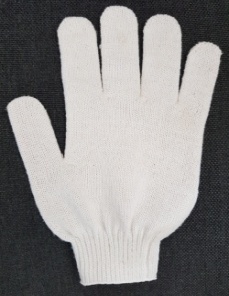 х/б  4 нит. (белые, черные, серые)х/б  4 нит. (белые, черные, серые)9,60200,250х/б  5 нит. (белые, черные, серые)х/б  5 нит. (белые, черные, серые)11,00200,250х/б  6 нит. (белые, черные, серые)х/б  6 нит. (белые, черные, серые)11,80200,250х/б  7 нит.  (белые, черные, серые)х/б  7 нит.  (белые, черные, серые)14,10200,250Перчатки х/б с ПВХ УЗОРПерчатки х/б с ПВХ УЗОРПерчатки х/б с ПВХ10кл 5 нитей  разноцветные(синий, красный, оранжевый, зеленый)Перчатки х/б с ПВХ10кл 5 нитей  разноцветные(синий, красный, оранжевый, зеленый)16,00250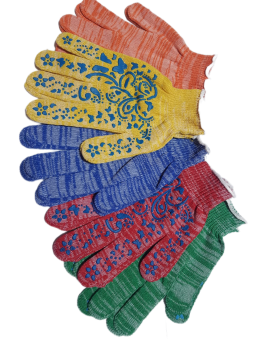 Перчатки 2 сорт (белые+черные+серые)Перчатки 2 сорт (белые+черные+серые)7,00100НаименованиеХарактеристикаКол-во в рулонецена за 1 пог.мНаименованиеХарактеристикаКол-во в рулонеНетканое полотно частопрошивное                                            шир.1,5х50м, плотность 190грХПП, строчка 2,5мм50 пог.м.62,0062,00Нетканое полотно частопрошивное                                            шир.1,5х50м, плотность 180гр, сероеХПП, строчка 2,5мм50 пог.м.58,0058,00Тряпка для пола 60*80 в инд. упаковке, пл. 180грХПП, строчка 2,5мм1шт33,0033,00НаименованиеХарактеристикаКол-во в  упаковкеЦена за 1ед. товараПутанка х/б спутанные нити, отходы брака от перчатокиспользуется как обтирочный и впитывающий материал10 кг30,00Ветошь трикотаж цветнойлоскут 40*60см10 кг140,00Ветошь трикотаж светлыйлоскут 40*60см, ткань светлых тонов10кг190,00Перчатки х/б с двойным латексным покрытием (обливные) красный+желтыйладонь латекс, средний размер10 пар27,00Перчатки х/б с двойным латексным покрытием (обливные) зеленый+желтыйладонь латекс, средний размер10 пар22,00Перчатки нейлоновые с латексным покрытием "ЛЮКС"ладонь латекс, с двойным нанесением на пальцах12 пар42,50Рукавицы х/б / х/б 2ой налад., оверложенные, р.220 пар39,10Рукавицы х/б / брезент2ой налад., оверложенные, р.220 пар43,00Рукавицы брезент / брезент (пл.480)2ой налад., оверложенные, р.220 пар80,00Краги спилковые "Трек"красные, с подложкой12 пар420,00Перчатки "Гранат" МБСПВХ покрытие, красные12 пар86,00Перчатки хозяйственные желтыеТип "Лотос", размер M,L12 пар51,00Перчатки НИТРИЛ полный обливманж. резинка и манж. крага12 пар106